1. pielikumsLatvijas Investīciju un attīstības aģentūras iekšējiem noteikumiem Nr.1.1-29.1/2021/181.6. Iesniedzēja kategorija (lūdzam atzīmēt atbilstošo):1.7. Iesniedzēja kategorijas noteikšanai izmantojamie dati: (aizpilda, ja komersants atbilst lielā komersanta kategorijai, savukārt komersants, kas atbilst vidējā komersanta kategorijai, datus norāda deklarācijā par komercsabiedrības atbilstību mazajai (sīkajai) vai vidējai komercsabiedrībai atbilstoši Ministru kabineta 2014.gada 16.decembra noteikumiem Nr.776 „Kārtība, kādā komercsabiedrības deklarē savu atbilstību mazās (sīkās) un vidējās komercsabiedrības statusam” (turpmāk – MVU deklarācija)*Visiem datiem jāattiecas uz pēdējo apstiprināto pārskata periodu, un tie jāaprēķina pēc visa gada rādītājiem. Tie iegūti, izmantojot datus pārskata slēgšanas dienā. Apgrozījuma summu aprēķina bez pievienotās vērtības nodokļa (turpmāk - PVN) un citiem netiešiem nodokļiem. Jaunizveidotām komercsabiedrībām, kurām vēl nav apstiprinātu pārskatu, iesniedzamos datus aprēķina pēc ticamiem rādītājiem, pamatojoties uz aktuālā finanšu gada datiem.** Visus datus (arī darbinieku skaitu) nosaka, pamatojoties uz gada pārskatiem vai komercsabiedrības konsolidētajiem gada pārskatiem (ja tādi ir), vai konsolidētajiem gada pārskatiem, kuros komercsabiedrība konsolidējot iekļauta. 1.8. Iesniedzēja saistītās personas. Saistītās personas atbilst Komisijas 2014.gada 17.jūnija Regulas (ES) Nr. 651/2014, ar ko noteiktas atbalsta kategorijas atzīst par saderīgām ar iekšējo tirgu, piemērojot Līguma 107.un 108.punktu (turpmāk – Regula Nr.651/2014), 1.pielikuma 3.panta. 3.punktā noteiktajai saistīto personu definīcijai:  Partneruzņēmumi: (aizpilda, ja komersants atbilst lielā komersanta kategorijai, savukārt komersants, kas atbilst vidējā komersanta kategorijai, datus norāda MVU deklarācijā)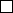 *Visiem datiem jāattiecas uz pēdējo apstiprināto pārskata periodu, un tie jāaprēķina pēc visa gada rādītājiem. Tie iegūti, izmantojot datus pārskata slēgšanas dienā. Apgrozījuma summu aprēķina bez PVN un citiem netiešiem nodokļiem. Jaunizveidotām komercsabiedrībām, kurām vēl nav apstiprinātu pārskatu, iesniedzamos datus aprēķina pēc ticamiem rādītājiem, pamatojoties uz aktuālā finanšu gada datiem. Saistītie komersanti: (aizpilda, ja komersants atbilst lielā komersanta kategorijai, savukārt komersants, kas atbilst vidējā komersanta kategorijai, datus norāda MVU deklarācijā)*Visiem datiem jāattiecas uz pēdējo apstiprināto pārskata periodu, un tie jāaprēķina pēc visa gada rādītājiem. Tie iegūti, izmantojot datus pārskata slēgšanas dienā. Apgrozījuma summu aprēķina bez PVN un citiem netiešiem nodokļiem. Jaunizveidotām komercsabiedrībām, kurām vēl nav apstiprinātu pārskatu, iesniedzamos datus aprēķina pēc ticamiem rādītājiem, pamatojoties uz aktuālā finanšu gada datiem.1.9. Dati par ārvalstu uzņēmumu, kurš tieši kontrolē vairāk nekā 10% no iesniedzēja parastajām akcijām vai balsstiesībām vai tam ir ekvivalenta līdzdalība komersanta pamatkapitālā (aizpilda gadījumā, ja dati par ārvalstu uzņēmumu nav sniegti iepriekšējās sadaļās vai MVU deklarācijā): *Visiem datiem jāattiecas uz pēdējo apstiprināto pārskata periodu, un tie jāaprēķina pēc visa gada rādītājiem. Tie iegūti, izmantojot datus pārskata slēgšanas dienā. Apgrozījuma summu aprēķina bez PVN un citiem netiešiem nodokļiem. Jaunizveidotām komercsabiedrībām, kurām vēl nav apstiprinātu pārskatu, iesniedzamos datus aprēķina pēc ticamiem rādītājiem, pamatojoties uz aktuālā finanšu gada datiem. 1.10.Iesniedzēja akcionāri (aizpilda, ja atbalsta saņēmējs ir akciju sabiedrība un akcionāru ieguldījums ir vismaz 5% no kopējā ieguldījuma komersantā):1.11. Iesniedzēja pamatdarbības nozare saskaņā ar saimniecisko darbību statistisko klasifikāciju NACE 2.red. (lūdzam ierakstīt atbilstošo):1.12. Iesniedzējs izstrādā produktus vai tehnoloģijas kādā no viedās specializācijas stratēģijā noteiktajām specializācijas jomām vai nozares identificētā jaunā konkurētspējas nišā (lūdzam atzīmēt atbilstošo un sniegt pamatojumu):Pamatojums (lūdzam sniegt aprakstu, kādi produkti vai tehnoloģijas tiek izstrādāti vai pakalpojumi tiek sniegti norādītajā viedās specializācijas stratēģijā noteiktajā specializācijas jomā vai nozares identificētā jaunā konkurētspējas nišā):2.1. Kopsavilkums par apmācību projektu (mērķis, plānotās aktivitātes, apmācību jomas, kopējās apmācību izmaksas, plānotie rezultāti, plānoto investīciju (darba vietas un ieguldījumi pamatlīdzekļos) apmērs):2.2. Darbinieku apmācības ir nepieciešamas inovāciju ieviešanai komersantā (lūdzam atzīmēt atbilstošo/os un sniegt pamatojumu):Pamatojums:2.3. Plānotie apmācību kursi, nepieciešamības pamatojums un sasaiste ar inovāciju ieviešanu uzņēmumā: *Ja tiek paredzēts, ka apmācības nodrošinās saistītais uzņēmums, nepieciešams pamatot, kāpēc šīs  apmācības nevar nodrošināt citi komersanti 2.4. Apmācāmo darbinieku skaits un raksturojums:*Saskaņā ar Regulas Nr. 651/2014 2.panta 3.punkta definīciju;** Saskaņā ar Regulas Nr. 651/2014 2.panta 4.punkta definīciju.2.5. No apmācību projekta iesniegšanas brīža līdz apmācību projekta pabeigšanai* plānotais radīto darba vietu skaits un plānoto ieguldījumu apjoms pamatlīdzekļos:Informāciju norādīt atbilstoši projekta īstenošanas gadiem* Par apmācību projekta beigu datumu tiek uzskatīts šī iesnieguma 3.1.sadaļā norādītais datums2.6. Finansējuma nepieciešamības pamatojums (aizpilda tikai lielie komersanti):3.1. Plānotais kopējais apmācību projekta īstenošanas ilgums pēc lēmuma par atbalsta piešķiršanu *:* Ne ilgāk kā līdz 2023.gada 30.septembrim.3.2. Apmācību projektā paredzēto aktivitāšu īstenošanas laika grafiks: Informāciju par aktivitāšu grafiku norādīt atbilstoši projekta īstenošanas gadiem4.1. Apmācību projekta pieprasītā finansējuma apmērs no kopējām attiecināmajām izmaksām*Maksimālā finansējuma intensitāte – 60 % no kopējām attiecināmajām izmaksām vidējiem komersantiem un 50% - lielajiem komersantiem. Ja mācības tiek nodrošinātas strādājošajiem ar invaliditāti vai nelabvēlīgā situācijā esošiem darba ņēmējiem (saskaņā ar Regulas Nr.651/2014 2.panta 3.un 4.punktā minētajām definīcijām, tad izmaksām kas saistītas ar šo darbinieku apmācībām, intensitāti var palielināt par 10 procentpunktiem). Saskaņā ar Regulas Nr. 651/2014 31. panta 4. punktu atbalsta intensitāti var paaugstināt ne vairāk kā līdz 70 %.50%  vidējiem komersantiem saskaņā ar Regulas Nr. 651/2014 28. panta 2. punkta c) apakšpunktu. Finansējuma intensitāti, var palielināt par 50%, ja kopējā atbalsta summa inovācijas konsultāciju un atbalsta pakalpojumiem vienam uzņēmumam jebkurā triju gadu periodā nepārsniedz 200 000 euro.100% vidējiem komersantiem MK noteikumu Nr.365 51.2.3. apakšpunktā minētajām izmaksām (konsultāciju izmaksas vidējiem komersantiem automatizācijas un robotizācijas risinājumu attīstībai, kopā nepārsniedzot 25 000 euro, un tās ir īstenojamas tikai kopā ar apmācībām mācību projekta ietvaros).100% MK noteikumu Nr. 365 33.1.1.2. un 33.1.1.3. apakšpunktā minētajām izmaksām, ja tiek sniegts de minimis atbalsts atbilstoši  Regulai Nr. 1407/2013.Pasākuma ietvaros maksimālais publiskā finansējuma apmērs vienam atbalsta saņēmējam – 200 0000 euro.  Uz katriem 8000 euro plānotā atbalsta apjoma vienos apmācību kursos tiek apmācīta vismaz viena ne-unikāla persona.4.2. Apmācību projekta izmaksu tāme:* Izmaksu pozīcijas jānorāda atbilstoši 2.3.sadaļā norādītajām apmācību kursiem.**Šī projekta ietvaros ar nodarbināto saprot arī valdes locekli.*** Izmaksas ir attiecināmas, ja apmācības notiek ārvalstī un tās komersantam sniedz ar komersantu saistīts uzņēmums vai partneruzņēmums.**** Konsultāciju izmaksas paredzētas vidējiem komersantiem automatizācijas un robotizācijas risinājumu attīstībai, kopā nepārsniedzot 25 000 euro, un tās ir īstenojamas tikai kopā ar apmācībām mācību projekta ietvaros. Izmaksas atbilst Regulas Nr. 651/2014 2. panta 94. punktā noteiktajai inovāciju konsultāciju pakalpojumu definīcijai. Saņemot de minimis atbalstu atbilstoši Regulai Nr. 1407/2013, ievērojami Regulas Nr. 651/2014 2. panta 94. punktā minētās definīcijas nosacījumi.***** Izmaksas ir attiecināmās, ja apmācības notiek Latvijas Republikas teritorijā.”4.3. Izmaksu ekonomiskais pamatojumsPamatojums jāsniedz par visām 4.2.sadaļas tabulā norādītajām attiecināmo izmaksu pozīcijāmPiezīme. Apmācībām, kuras plāno īstenot ārpakalpojumu veidā pakalpojumu iegādi veic saskaņā ar normatīvajiem aktiem iepirkuma procedūras jomā;4.4.Valsts atbalsta apvienošana ar citu valsts atbalstuJa plānota komercdarbības atbalsta kumulācija atbilstoši MK noteikumu Nr. 365 65., 65.1 vai 70.  punktam, atbalsta saņēmējs iesniedz visu informāciju par plānoto un piešķirto atbalstu par tām pašām attiecināmajām izmaksām, aizpildot zemāk minēto tabulu:5.1. Ja finanšu dati ir publiski bezmaksas pieejami, Iesniedzējsnorāda interneta vietni, kurā pieejams ārvalstu uzņēmumu grupas konsolidētais pārskats. Savukārt, ja finanšu dati publiski nav pieejami, Iesniedzējam ir jāiesniedz ārvalstu uzņēmumu grupas konsolidētais pārskats. Interneta vietne, kurā pieejams ārvalstu uzņēmumu grupas konsolidētais pārskats:__________________________________________.5.2. ja Iesniedzējs ir jaunizveidots komersants, kuram nav noslēgts pirmais finanšu gads - uzņēmuma operatīvais finanšu pārskats par periodu no uzņēmuma dibināšanas dienas līdz projekta iesnieguma iesniegšanas mēneša pirmajam datumam.5.3.MVU deklarācija. Prasība neattiecas uz lielajiem komersantiem.Es, apakšā parakstījies (-usies),vairāk nekā 10% no Iesniedzēja  parastajām akcijām vai balsstiesībām tieši kontrolē ārvalstu uzņēmums vai tam ir ekvivalenta līdzdalība komersanta pamatkapitālā. Ārvalstu uzņēmuma kopējais apgrozījums grupā pēdējā noslēgtā pārskata gadā ir pārsniedzis 5 miljonus EUR.Iesniedzējam ar tiesas spriedumu nav pasludināts maksātnespējas process vai ar tiesas spriedumu netiek īstenots tiesiskās aizsardzības process, vai ar tiesas lēmumu netiek īstenots ārpustiesas tiesiskās aizsardzības process, tam nav uzsākta bankrota procedūra, piemērota sanācija vai mierizlīgums vai tā saimnieciskā darbība nav izbeigta un tas neatbilst valsts tiesību aktos noteiktiem kritērijiem, lai tam pēc kreditoru pieprasījuma piemērotu maksātnespējas procedūru;Iesniedzējs nav sniedzis nepatiesu informāciju vai tīši maldinājis LIAA vai citu Eiropas Savienības fondu administrējošu iestādi saistībā ar Eiropas Savienības fondu līdzfinansēto projektu īstenošanu;Iesniedzējs interesēs fiziska persona nav izdarījusi noziedzīgu nodarījumu, kas skāris Latvijas Republikas vai Eiropas Savienības finanšu intereses, un saskaņā ar Krimināllikumu nav piemēroti piespiedu ietekmēšanas līdzekļi;Iesniedzējs nodalīs atbalstāmās darbības un finanšu plūsmas nodrošinot, ka darbības norādītajās nozarēs negūs labumu no piešķirtā atbalsta, ja atbalsta saņēmējs vienlaicīgi darbojas vienā vai vairākās nozarēs, kas atbilst Regulas Nr.651/2014 1. panta 3. punktā noteiktajām nozarēm;ja Iesniedzējs ir lielais komersants, apmācību projekta rezultātā netiks radīts būtisks darba vietu zudums komersantu esošajā Eiropas Savienības valstī, kā arī saņemtais finansējums netiks izmantots, lai pārvietotu ražošanas vai pakalpojumu sniegšanas infrastruktūru no citas Eiropas Savienības dalībvalsts;apmācību projekta rezultātā no apmācību projekta iesniegšanas brīža līdz apmācību projekta pabeigšanai tiks izveidotas vismaz 15 jaunas darba vietas vai veikti ieguldījumi pamatlīdzekļos vismaz 1 miljona EUR apmērā;Iesniedzējs nodrošinās, ka pieprasītais atbalsta apmērs nepārsniegs 8000 EUR uz vienu nodarbināto vienā apmācību kursā;apmācību projekta ietvaros saņemto atbalstu apvienojot ar citu valsts atbalstu, kura attiecināmās izmaksas nav nosakāmas, netiks pārsniegta maksimālā intensitāte;apmācību projekta ietvaros viens nodarbinātais neapgūs vienus un tos pašus apmācību kursus, kā arī atbalsta saņēmējs nodrošinās, ka netiek apgūtas līdzīgas apmācības citu pasākumu ietvaros;Iesniedzēja rīcībā nav līdzekļu vai atbalsta saņēmējs nav plānojis līdzekļus, lai īstenotu projektā paredzētās apmācības bez valsts atbalsta;apmācību projekta ietvaros plānotās darbības nav saistītas ar Komisijas regulas Nr. 651/2014 1. panta 2. punkta "c" un "d" apakšpunktā minētajām darbībām un 1.panta 5.punktā minētajiem pasākumiem.Izmaksas ir attiecināmas par attiecināmo darbību īstenošanu saskaņā ar Ministru kabineta noteikumu Nr. 365 34.3. punktā noteikto.Apliecinu, ka sniegtā informācija ir pilnīga un patiesa.Atbildīgā amatpersona:* Dokumenta rekvizītus "paraksts" un "datums" neaizpilda, ja elektroniskais dokuments ir sagatavots atbilstoši normatīvajiem aktiem par elektronisko dokumentu noformēšanu.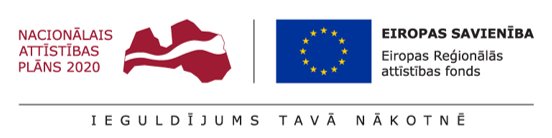 Eiropas Reģionālās attīstības fonda atbalsta saņēmēja apmācību projekta iesnieguma veidlapaEiropas Reģionālās attīstības fonda atbalsta saņēmēja apmācību projekta iesnieguma veidlapaEiropas Reģionālās attīstības fonda atbalsta saņēmēja apmācību projekta iesnieguma veidlapaEiropas Reģionālās attīstības fonda atbalsta saņēmēja apmācību projekta iesnieguma veidlapa1.SADAĻA - PAMATINFORMĀCIJA PAR IESNIEDZĒJU:1.SADAĻA - PAMATINFORMĀCIJA PAR IESNIEDZĒJU:1.SADAĻA - PAMATINFORMĀCIJA PAR IESNIEDZĒJU:1.SADAĻA - PAMATINFORMĀCIJA PAR IESNIEDZĒJU:1.1. Nosaukums: 1.2. Reģistrācijas numurs:1.3. Juridiskā adrese:1.4. Faktiskā adrese:(iesniedzēja produkcijas ražošanas vai pakalpojumu sniegšanas vieta)Tīmekļa vietne:1.5. Kontaktpersona:(vārds, uzvārds, kontakttālrunis)1.5. Kontaktpersona:(vārds, uzvārds, kontakttālrunis)E-pasta adrese, ja piekrītat, ka dokumentu aprite notiek elektroniski E-pasta adrese, ja piekrītat, ka dokumentu aprite notiek elektroniski Vidējais komersantsLielais komersantsPēdējais noslēgtais pārskata gads*, par ko tiek sniegti datiDarbinieku skaits** (vidējais strādājošo skaits gadā)Gada apgrozījums (EUR)Gada bilances kopsumma (EUR)Nr.p.k.Komersanta nosaukums (valsts)Reģistrācijas numursPēdējais noslēgtais pārskata gads, par ko tiek sniegti dati*Darbinieku skaits (vidējais strādājošo skaits gadā)Gada apgrozījums (EUR)Gada bilances kopsumma (EUR)1.2....KopāNr.p.k.Komersanta nosaukums (valsts)Reģistrācijas numursPēdējais noslēgtais pārskata gads*, par ko tiek sniegti datiDarbinieku skaits (vidējais strādājošo skaits gadā)Gada apgrozījums (EUR)Gada bilances kopsumma (EUR)1.2....KopāNr.p.k.Komersanta nosaukums (valsts)Reģistrācijas numursPēdējais noslēgtais pārskata gads*, par ko tiek sniegti datiDarbinieku skaits (vidējais strādājošo skaits gadā)Gada apgrozījums (EUR)Gada bilances kopsumma (EUR)1.2....KopāNr.p.k.Akcionāra nosaukums (valsts)Akciju ieguldījums %Balsstiesības%1.2.…Kopā100%100%kodsnosaukumsSpecializācijas jomaZināšanu – ietilpīga bio-ekonomikaBiomedicīna, medicīnas tehnoloģijas, biofarmācija un biotehnoloģijasViedie materiāli, tehnoloģijas, un inženiersistēmasViedā enerģētikaInformācijas un komunikāciju tehnoloģijas____________________ nozares identificētā jaunā konkurētspējas nišā2.SADAĻA –APMĀCĪBU PROJEKTA APRAKSTS: InovācijaProduktu inovāciju ieviešanai komersantāProcesu inovāciju ieviešanai komersantāMārketinga inovāciju ieviešanai komersantāOrganizācijas inovāciju ieviešanai komersantāNr.Apmācību kurssApmācību raksturojumsPlānotais apmācāmo darbinieku skaits Plānotās izmaksas uz vienu darbinieku (EUR) Apmācību sniedzējs, partneruzņēmumsApmācību sniedzējs, partneruzņēmumsNr.Apmācību kurssApmācību raksturojumsPlānotais apmācāmo darbinieku skaits Plānotās izmaksas uz vienu darbinieku (EUR) Ārpakal-pojumsSaistītais uzņēmums, partneruzņēmums*1.Apmācību nepieciešamības pamatojums:Apmācību nepieciešamības pamatojums:Apmācību nepieciešamības pamatojums:Apmācību nepieciešamības pamatojums:2.Apmācību nepieciešamības pamatojums:Apmācību nepieciešamības pamatojums:Apmācību nepieciešamības pamatojums:Apmācību nepieciešamības pamatojums:3.Apmācību nepieciešamības pamatojums:Apmācību nepieciešamības pamatojums:Apmācību nepieciešamības pamatojums:Apmācību nepieciešamības pamatojums:...Apmācību projektā plānotais kopējais apmācāmo nodarbināto skaitsSkaitsKopā:No tiem mācības tiks nodrošinātas strādājošajiem ar invaliditāti*No tiem mācības tiek nodrošinātas nelabvēlīgākā situācijā esošiem darba ņēmējiem**202_.gads202__.gads2022.gadsKopāRadīto darba vietu skaitsVeikto ieguldījumu apjoms pamatlīdzekļos (milj. EUR) pateicoties atbalstam, būtiski palielinās kopsumma, ko saņēmējs tērē projektam/darbībai (Regulas Nr.651/2014 6.panta 3.punkta (b) apakšpunkts);Skaidrojums (līdz 500 vārdiem): pateicoties atbalstam, būtiski palielinās projekta/darbības joma (Regulas Nr.651/2014 6.panta 3.punkta (b) apakšpunkts);Skaidrojums (līdz 500 vārdiem): pateicoties atbalstam, būtiski palielinās attiecīgā projekta/darbības pabeigšanas ātrums (Regulas Nr.651/2014 6.panta 3.punkta (b) apakšpunkts);Skaidrojums (līdz 500 vārdiem):3.SADAĻA-APMĀCĪBU PROJEKTA ĪSTENOŠANA(pilnos mēnešos)Aktivitātes1.gads1.gads1.gads1.gads2.gads2.gads2.gads2.gads............Aktivitātes1234123412341. Apmācību veikšana1.1. (Apmācību kurss)1.2.1.3.2.…4.SADAĻA – APMĀCĪBU PROJEKTA IZMAKSASGadsApmācību izmaksasKopējās attiecināmās izmaksas (EUR)Kopējās neattiecināmās izmaksas (EUR)Kopējās izmaksas (EUR)Pieprasītā finansējuma intensitāte* %Pieprasītais finansējuma apmērs (EUR)Strādājošajiem ar invaliditāti vai nelabvēlīgā situācijā esošiem darba ņēmējiemPārējiem darba ņēmējiemStrādājošajiem ar invaliditāti vai nelabvēlīgā situācijā esošiem darba ņēmējiemPārējiem darba ņēmējiemKopāIzmaksu pozīcijas*Kopējās izmaksas (EUR)Attiecināmās izmaksas (EUR)Neattiecināmās izmaksas (EUR)Izmaksu pozīcijas*Kopējās izmaksas (EUR)Neattiecināmās izmaksas (EUR)1.Apmācību maksa2.Nodarbināto atalgojums**3. Nodarbināto ceļa (transporta) izdevumi par starpvalstu un starppilsētu ekonomiskās klases sabiedriskā transporta izmantošanu, tai skaitā kopējās lietošanas transportlīdzekli kā taksometrs vai auto noma. Taksometra vai auto noma izmantojama tikai gadījumā, kad to izmanto ne mazāk kā trīs personas vienlaicīgi.4. Nodarbināto dienas nauda, ja apmācības norisinās ilgāk par vienu dienu***5. Izmitināšanas izmaksas6. Ar apmācībām saistīto konsultāciju pakalpojumu un mentoringa izmaksas7. Automatizācijas un robotizācijas risinājumu apmācību izmaksas8. Konsultāciju****izmaksas automatizācijas un robotizācijas risinājumu attīstībai 9. Valodu – zviedru, somu, dāņu, norvēģu, franču, vācu – apmācību izmaksas*****10. Iekārtu nomas, datorprogrammu, licenču amortizācijas izmaksas mācību projekta ietvaros11. Netiešās attiecināmās izmaksas (katru pozīciju norādīt atsevišķi)KopāIzmaksu pozīcijasEkonomiskais pamatojumsIepirkuma veidsApmācību izmaksas1.2....Atbalsta piešķiršanas datumsAtbalsta sniedzējsAtbalsta pasākumsPiemērotā intensitātePlānotā un/ vai piešķirtā atbalsta summuIzmaksu pozīcijas, kuras ir plānots apvienot1.2....5.SADAĻA – PAPILDUS IESNIEDZAMIE DOKUMENTI6.SADAĻA – APLIECINĀJUMSatbalsta saņēmēja_______________________________________________Iesniedzēja nosaukumsatbildīgā amatpersona,_______________________________________________,vārds, uzvārds_______________________________________________,amata nosaukumsapliecinu, ka uz apmācību projekta iesniegšanas brīdi,____________________________:dd/mm/ggggVārds, uzvārdsAmatsDatums* Paraksts*